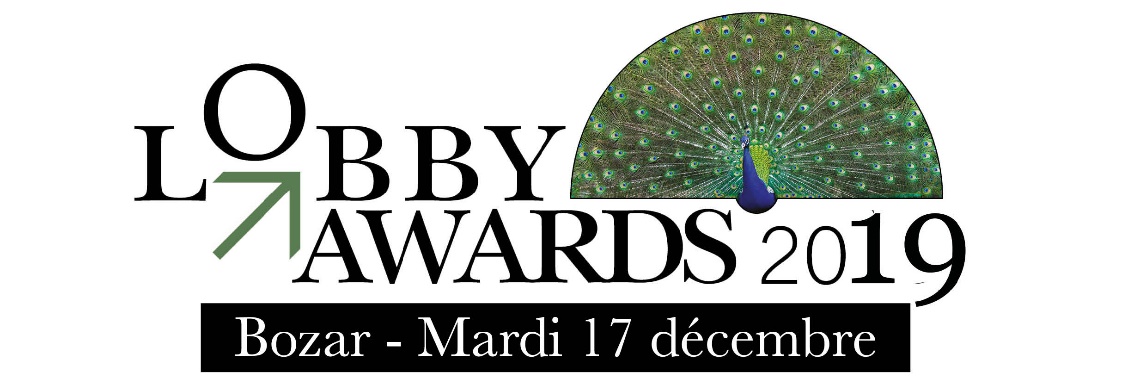 RESULTATS MEDIATIQUESBEL RTLJournal parlé, Thomas de Bergeyck17/12/19, 18h00BXFM.BEhttps://www.bxfm.be/2019/12/lobby-awards-2019/ Emission en direct à Bozar, 17/12/19METRO.BEhttps://fr.metrotime.be/2019/12/17/news/eddy-merckx-elu-leader-de-lannee-aux-lobby-awards-2019/17/12/19RTL.BEhttps://www.rtl.be/sport/tous-les-sports/velo/eddy-merckx-elu-leader-de-l-annee-aux-lobby-awards-2019-1182154.aspx18/12/19BX1.BEhttps://bx1.be/news/eddy-merckx-personnalite-de-lannee-pour-les-lobby-awards/18/12/19DHNET.BEhttps://www.dhnet.be/dernieres-depeches/belga/eddy-merckx-elu-leader-de-l-annee-aux-lobby-awards-2019-5df93d12f20d5a0c4611316618/12/19LECHO.BEhttps://www.lecho.be/journal/ipaper/20181222TRENDS.BEhttps://trends.levif.be/economie/entreprises/eddy-merckx-leader-de-l-annee-2019/article-normal-1229597.html?cookie_check=157668390118/12/19LEVIF.BEhttps://trends.levif.be/economie/entreprises/eddy-merckx-leader-de-l-annee-2019/article-normal-1229597.htmlSO-GENTLEMEN.BEhttp://www.so-gentlemen.be/fr/47818-lobby-awards-2019-eddy-merckx-est-le-leader-de-lannee.html18/12/19PUB.BEhttps://pub.be/fr/lobby-awards-2019-qui-est-le-leader-de-lannee/18/12/19PROXIMUS.BEhttps://www.proximus.be/pickx/fr/2006696/eddy-merckx-elu-leader-de-lannee-aux-lobby-awards-201918/12/19FILIGRANES via YOUTUBE.COM + FILIGRANES via FACEBOOKhttps://www.youtube.com/watch?v=9gLwbzJDoFchttps://www.facebook.com/filigranes/posts/1016244595924013618/12/19MSN.COMhttps://www.msn.com/fr-be/actualite/national/eddy-merckx-élu-leader-de-lannée-aux-lobby-awards-2019/ar-BBY5Rdp?li=be%27)%26%24orderby%3d%27displayPublishedDateTime%27+desc18/12/19BRUSSELSTIME.COMhttps://www.brusselstimes.com/brussels-2/84601/eddy-merckx-elected-leader-of-the-year-at-the-2019-lobby-awards/18/12/19HIGHLEVEL.COMhttp://www.highlevelcom.be/fr/47978-revivez-la-remise-des-lobby-awards-2019-au-palais-des-beaux-arts-photos.htmlEMISSION C’EST A VOUS – FRANCE 5 TVhttps://www.bing.com/videos/search?q=c%27est+%c3%a0+vous%2c+ana%c3%a9%2c+france+5&view=detail&mid=0359348F16BBBF458DA70359348F16BBBF458DA7&FORM=VIRE09/01/20 (à partir de 4 minutes 20 secondes)TRENDS TENDANCES PAGES COCKTAIL16/01/20